SAMPLE MONITORING RECORDPART I: CLIENT INFORMATION AND INSTRUCTIONS
PART II: RISK ASSESSMENTPART III: ONGOING MONITORING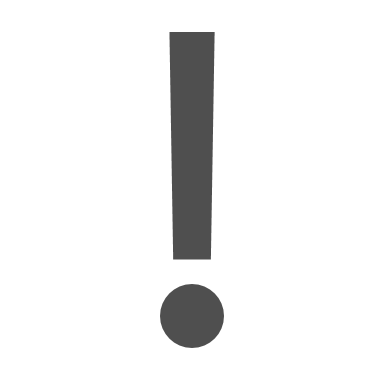 Client No./Matter No.:Client/Third Party Name:Matter Description:Responsible Lawyer/Paralegal:YesNoReview your completed Client Identification Form and Client Verification Form. Has there been a change in the information you previously obtained about the client, the client’s activities, or the source of funds for the transaction? Review your completed Client Identification Form and Client Verification Form. Has there been a change in the information you previously obtained about the client, the client’s activities, or the source of funds for the transaction? Have the client’s instructions in respect of the retainer or transaction changed? Have the client’s instructions in respect of the retainer or transaction changed? Has the client altered the scope of the retainer or asked you to provide additional legal services or legal services that differ from your understanding of the purpose of the retainer?Has the client altered the scope of the retainer or asked you to provide additional legal services or legal services that differ from your understanding of the purpose of the retainer?If you answered “Yes” to any of the above questions, is there a reasonable explanation for the changes? If there is not a reasonable explanation, in your Part II Risk Assessment below, carefully consider whether you must immediately cease taking any steps in the matter and/or withdraw from representation. If you answered “Yes” to any of the above questions, is there a reasonable explanation for the changes? If there is not a reasonable explanation, in your Part II Risk Assessment below, carefully consider whether you must immediately cease taking any steps in the matter and/or withdraw from representation. In the space below, document the information you obtained, identify any changes to previously obtained about the client, the client’s activities, and the source of funds, including any reasonable explanation for these changes, and explain what measures you took to obtain and confirm this information, including identifying any additional documents or data you reviewed. In the space below, document the information you obtained, identify any changes to previously obtained about the client, the client’s activities, and the source of funds, including any reasonable explanation for these changes, and explain what measures you took to obtain and confirm this information, including identifying any additional documents or data you reviewed. In the space below, document the information you obtained, identify any changes to previously obtained about the client, the client’s activities, and the source of funds, including any reasonable explanation for these changes, and explain what measures you took to obtain and confirm this information, including identifying any additional documents or data you reviewed. In the space below, document the information you obtained, identify any changes to previously obtained about the client, the client’s activities, and the source of funds, including any reasonable explanation for these changes, and explain what measures you took to obtain and confirm this information, including identifying any additional documents or data you reviewed. Date(s) information obtained, records reviewed, and other measures taken:Name(s) of persons who obtained information and/or took measures:At the time of verification, what was your overall risk assessment for the matter? Are there any additional risks that were not present at the time you verified the client’s identity? If yes, explain.Has your overall risk assessment for this matter changed? If yes, explain. Do you know or ought you to know that you are or would be assisting the client in fraud or other illegal conduct by continuing representation? Do you know or ought you to know that you are or would be assisting the client in fraud or other illegal conduct by continuing representation?     No    Yes, and I have immediately ceased from engaging in any further activities that would assist the client in such illegal conduct and/or I have withdrawn from representation of the client on this basis on [insert date].    No    Yes, and I have immediately ceased from engaging in any further activities that would assist the client in such illegal conduct and/or I have withdrawn from representation of the client on this basis on [insert date].Date(s) information obtained, records reviewed, and/or other measures taken:Name(s) of persons who obtained information and/or took measures:Based on your responses to Part I and Part II above, has the frequency of monitoring required for this matter changed?  How often will you continue to monitor the professional business relationship? Next scheduled monitoring date:Name(s) of person who completed ongoing monitoring assessment:NOTES:NOTES: